INCIDENCIA DE LA DISFUNCIONALIDAD FAMILIAR EN EL PROCESO DE APRENDIZAJE DE LOS NIÑOS DEL SUBNIVEL INICIAL II DE LA UNIDAD EDUCATIVA FISCAL SALINAS, SAN VICENTE INCIDENCIA DE LA DISFUNCIONALIDAD FAMILIAR EN EL APRENDIZAJE DE LOS NIÑOSAUTORES: Lisbet Sofía Loor Zambrano                Dayana Margarita Lescay BlancoDIRECCIÓN PARA CORRESPONDENCIA: lloor9250@utm.edu.ecFecha de recepción: Fecha de aceptación: RESUMEN La familia es muy importante para el desarrollo emocional y social de un niño, es por ello, que el entorno familiar es considerado como la primera escuela, entorno en el cual se desenvuelve y aprende, dentro de las problemáticas existentes en las familias se manifiestan en conflictos intrafamiliares en las relaciones de convivencia y de comunicación, mediado por una cultura machista como parte de la educación a través de los años. De igual forma, se observan manifestaciones de violencia en algunos miembros de la familia, incompatibilidad de caracteres, matrimonios en adolescentes, crisis económicas, falta valores, entre otros, que inciden de manera directa en la formación y desarrollo de los niños de educación inicial, así como en el aprendizaje. Por consiguiente, a lo expuesto, se planteó como objetivo del trabajo diseñar una estrategia educativa con las familias de los niños del sub nivel inicial 2 de la Unidad Educativa Fiscal Salinas, San Vicente, Manabí para mejorar el aprendizaje. La investigación se planteó con un enfoque cualitativo, en el cual utilizó para el proceso métodos teóricos como el deductivo-inductivo y análisis síntesis, en cuanto, a los resultados se evidenció que las estrategias realizadas con los padres de familia permitieron que entre los miembros del hogar hubiera una mejor comunicación, y que tuvieran en cuenta que cuando las discusiones surgen deberían hacerse en ausencia de los hijos.PALABRAS CLAVE: disfuncionalidad familiar, estrategia educativa, familia, proceso de aprendizaje.INCIDENCE OF FAMILY DYSFUNCTIONALITY IN THE LEARNING PROCESS OF CHILDREN IN THE INITIAL SUB-LEVEL II OF THE SALINAS FISCAL EDUCATIONAL UNIT, SAN VICENTEABSTRACTThe family is very important for the emotional and social development of a child, which is why the family environment is considered as the first school, an environment in which it develops and learns, within the existing problems in families are manifested in intra-family conflicts in coexistence and communication relationships, mediated by a macho culture as part of education over the years. Likewise, there are manifestations of violence in some family members, incompatibility of characters, adolescent marriages, economic crises, lack of values, among others, that have a direct impact on the formation and development of initial education children. as well as in learning. Therefore, based on the above, the objective of the work was to design an educational strategy with the families of the children of the initial sub-level 2 of the Salinas Fiscal Educational Unit, San Vicente, Manabí to improve learning. The research was carried out with a qualitative approach, in which theoretical methods such as deductive-inductive and synthesis analysis were used for the process, as far as the results it was evidenced that the strategies carried out with the parents allowed that among the members of the family home there would be better communication, and that they take into account that when arguments arise, they should be done in the absence of the children.KEYWORDS: family dysfunction, educational strategy, family, learning process.INTRODUCCIÓNLa familia es muy importante para el desarrollo emocional y social de un niño, es por ello que el entorno familiar es considerado como la primera escuela, entorno en el cual se desenvuelve y aprende, donde se inculcan valores importantes como el respeto, amor y solidaridad, además asume ciertos hábitos y conductas, es decir, el ambiente familiar tiene una función educativa y afectiva, pues los padres tienen gran influencia en el comportamiento de sus hijos.Es la primera red de apoyo de las personas y la más cercana, por esta razón es importante promover un ambiente familiar sano en donde se brinden los recursos necesarios para un buen desarrollo personal y social de los individuos (Cardona, Valencia, Duque y Londoño-Vásquez, 2015). Por tanto, lo que hace diferente a unas familias de otras es la manera en la cual conviven o la funcionalidad del ambiente familiar de la misma dicho ambiente propicia en el niño un desarrollo integral positivo o negativo. De acuerdo con Vigotsky (1975) el niño es el reflejo del lugar donde se cría y es en la familia donde se enseña las primeras lecciones de interacción social. Es por ello que este tema resulta pertinente pues la familia es la primera escuela de un niño, de ella sale el aprendizaje de los valores más relevantes que forman al ser humano, como un ser único e irrepetible. A través del amor y del calor de un hogar, un infante se desarrolla en armonía, adquiriendo destrezas y habilidades para convivir en sociedad.Imaginar a una familia funcional es dotarla de cualidades y características básicas para encontrar en ella un ambiente familiar favorable es por ello que la buena comunicación y el ambiente de afecto hacia los hijos son fundamentales para mantener la calma y la mesura en situaciones de conflicto y tensión cuando salen a relucir emociones, tanto positivas como negativas, permitiendo su manejo adecuado y controlado (Álvarez, Becerra y Meneses, 2004). Hunt (2007) refiere que lo que hace a una familia disfuncional es el comportamiento impropio e inmaduro de al menos uno de los padres pues dicho comportamiento daña el crecimiento de la individualidad y el desarrollo de habilidades relacionales saludables entre los miembros de la familia. Por otra parte, la funcionalidad o disfuncionalidad de la familia no depende de la ausencia de problemas dentro de ésta si no, por el contrario, de la respuesta que muestre frente a los problemas; de la manera como se adapta a las circunstancias cambiantes de modo que mantiene una continuidad y fomenta el crecimiento de cada miembro. (Minuchin, 1984). Beavers y McMaster (1995) con su modelo de funcionamiento familiar defienden que una de las características más recurrentes en las familias con graves disfunciones es la incoherencia. Esta se manifiesta tanto en los patrones de comunicación como en la estructura del límite relacional, otra característica común al funcionamiento de las familias disfuncionales es la ausencia de un liderazgo claro por parte de los adultos.El día Internacional de las Familias se celebra el 15 de mayo de cada año para crear conciencia sobre el papel fundamental de las familias en la educación de los hijos desde la primera infancia, por lo tanto la Organización de las Naciones Unidas ONU (2017) recuerda a los padres la necesidad de dedicar más tiempo a la crianza de los hijos y a encontrar un balance entre la vida familiar y la carrera profesional, es por ello que en tiempos de pandemia es donde más deben permanecer en armonía ya que son las familias quienes se llevan la peor parte en tiempo de crisis.Por otra parte, el Fondo de las Naciones Unidas para la Infancia UNICEF en Ecuador (2020) comenta que son los niños las víctimas ocultas de la pandemia, que hay familias que se encuentran en condiciones de vulnerabilidad en sus hogares y enfrentan amenazas como la violencia además trabaja activamente para prevenir la separación familiar mediante el apoyo a las familias vulnerables para obtener acceso a los servicios y suministros básicos de socorro. Por tanto, dicha organización en Ecuador está apoyando a los padres, madres y cuidadores con guías de actividades recreativas y recomendaciones para que protejan a los niños durante el aislamiento en casa, manteniendo hábitos saludables y entornos libres de violencia.Christian Arias presidente de la Asociación Ecuatoriana de Bienestar Infantil (AEBI) menciona los datos de la Encuesta de la Situación de la Niñez y Adolescencia, realizada por Unicef y el Observatorio Social del Ecuador en 2019, donde muestran que el 47% de los niños y adolescentes entre 5 y 11 años han recibido algún tipo de maltrato por parte de sus padres o personas responsables de su cuidado este problema conlleva a que muchos niños crezcan en hogares disfuncionales, ya que son ellos quienes sin culpa alguna se encuentran en medio de las diferencias que puedan llegar a tener sus padres.Por otro lado, en el año 2019 La encuesta nacional realizada por el Instituto Nacional de Estadísticas y Censos INEC en Ecuador sobre relaciones familiares y violencia de género contra las mujeres indica que un 64.9% de mujeres fueron maltratadas en sus hogares a nivel nacional, siendo un 65.7% en la zona urbana y un 62.8% en la zona rural. Dado que se trata de una investigación que se relaciona con los hogares disfuncionales y su relación con el rendimiento académico, este trabajo toma validez en base a: El Congreso Nacional (2003) a través del Código de la Niñez y de la Adolescencia relacionado con la Función básica de la familia refiere que.“La ley reconoce y protege a la familia como el espacio natural y fundamental para el desarrollo integral del niño, niña y adolescente. Corresponde prioritariamente al padre y a la madre, la responsabilidad compartida del respeto, protección y cuidado de los hijos y la promoción, respeto y exigibilidad de sus derechos”.La familia es esa integración de seres humanos los cuales son padre, madre e hijos/as, donde debe prevalecer valores fundamentales como: la unión, amor, fraternidad, solidaridad, comprensión, etc. Lo que conlleva pensar que los progenitores son los únicos responsables del desarrollo integral y armonioso de los niños/as y adolescentes dentro de la sociedad. Por su parte el Ministerio de Educación del Ecuador (2012) mediante la Ley Orgánica de Educación Intercultural en uno de sus artículos refiere: “Garantiza el derecho a la educación, determina los principios y fines generales que orientan la educación ecuatoriana en el marco del Buen Vivir, la interculturalidad y la plurinacionalidad; así como las relaciones entre sus actores. Desarrolla y profundiza los derechos, obligaciones y garantías constitucionales en el ámbito educativo y establece las regulaciones básicas para la estructura, los niveles y modalidades, modelo de gestión, el financiamiento y la participación de los actores del Sistema Nacional de Educación.”A partir del tema que se analiza en la unidad educativa Fiscal Salinas, de San Vicente, Manabí y a partir de la inserción de la investigadora durante las prácticas preprofesionales se constata la existencia de un grupo de familias que manifiestan conflictos intrafamiliares en las relaciones de convivencia y de comunicación, mediado por una cultura machista como parte de la educación a través de los años. De igual forma se observan manifestaciones de violencia en algunos miembros de la familia, incompatibilidad de caracteres, matrimonios en adolescentes, crisis económicas, falta valores, entre otros, que inciden de manera directa en la formación y desarrollo de los niños de educación inicial, así como en el aprendizaje. A partir de estas manifestaciones se declara como problema científico el siguiente: ¿Cómo mejorar el aprendizaje en los niños con hogares disfuncionales del subnivel inicial 2 de la Unidad Educativa Fiscal Salinas, San Vicente? Para dar solución al problema planteado en este trabajo se declara como objetivo general: Diseñar una estrategia educativa con la familia para mejorar el aprendizaje en los niños del sub nivel inicial 2 de la Unidad Educativa Fiscal Salinas, San Vicente, Manabí. DESARROLLO La familia desempeña un papel importante en la educación de los hijos e inciden de manera directa en su proceso de aprendizaje. Esta constituye el primer núcleo en el que desarrollan e interactúan los infantes, por ello es el primer espacio en el que se le brinda al sujeto los primeros aprendizajes. De ahí que un ambiente familiar armónico y estable favorezca el proceso de desarrollo de sus miembros, pues en este contexto es donde se trasmiten hábitos, comportamientos, valores que servirán para toda la vida. Autores como Villarroel, G. y Sánchez, X. (2002) en el estudio de la familia refieren que esta institución social es la que incide por vez primera en contexto social en donde se aprenden las conductas y actitudes caracterizadas socialmente. Esto significa que el hogar es la primera escuela de desarrollo del niño conoce, siendo los padres sus primeros maestros. La familia es de importancia vital para el sano desarrollo de los seres humanos, sin embargo, en algunas circunstancias la separación de los padres puede tener repercusiones graves sobre los hijos, a pesar de que esta acción se ha tomado como vía de solución a los conflictos familiares. (Pérez, 2005).Desde la Sociología de la educación se ha realizado aportes en cuanto a la tipología de familia. En este sentido Durkheim, E. (2013) plantea que la estructura familiar se cohesiona por el hecho de compartir valores. Sin embargo, para Herbert Spencer, H (1896) las funciones de la familia son la procreación y aseguran las condiciones mínimas para la existencia de los hijos. Dentro de un núcleo familiar se satisfacen las principales necesidades de un individuo, como es el caso de la protección, amor, cariño, necesidades de alimentarse, dormir, entre otras, debido a que la base de la familia es el matrimonio, existente en su forma religiosa y civil.Para Durkheim, E. (2013) la familia se divide en varios tipos como: La familia nuclear que está formada por los progenitores y uno o más hijos, que pueden ser biológicos o adoptados. Su principal característica es que el padre y la madre poseen una unión legal el cual es un aspecto determinado en una familia nuclear y además estas familias suelen ser pequeñas, pero muy íntimas.La familia extensa se extiende más allá de dos generaciones y está basada en las vinculaciones de sangre de una gran cantidad de personas. Por otro lado, la familia extensa por ser numerosa puede existir conflictos de generacionales entre sus miembros, como son la visión maternal - paterno o la pérdida de atención a los hijos, ya que muchas veces se vive con abuelos y estos cuestionan la forma de criar de los padres.La familia monoparental es aquella que se constituyen por uno de los padres y sus hijos, debido a separaciones o el fallecimiento de unos de los padres, muchas veces este tipo de familia tiene problemas como; bajo autoestima, sentimiento de abandono o sentir desprestigio de padre-madre. La familia homoparental se compone de una pareja de homosexual, bien sea lesbiana o gay, según estas personas se trata de una unión familiar contraria a la idea de familia tradicional, pues entienden que una familia es la unión entre un hombre y una mujer con el propósito de procrear y otros planteamientos inmorales contrarios a la naturaleza y opuestos a los preceptos religiosos. La familia poligamia se caracteriza por la pluralidad simultánea de esposo y esposas, cuando se trata de la unión del hombre con más de una mujer, estamos hablando de “poligamia” y cuando es viceversa la unión de la mujer con varios hombres se trata de “poliandria”. En los países islámicos este tipo de familia es muy común ya que a un hombre le permiten estar casado con varias mujeres. La familia ensamblada es una familia en la cual uno o ambos miembros de la actual pareja tiene uno o varios hijos de unión anterior, en la actualidad es el tipo de familia que predomina, ya que, por incomprensión, faltas de respeto y cuidados en el hogar los matrimonios actuales se terminan separando.Un concepto importante a tener en cuenta en la interacción familiar es la funcionalidad y la disfuncionalidad. Estas categorías constituyen dos polos opuestos, primero, la funcionalidad hace referencia a aquellas familias que tienen los límites claros; éstos se manifiestan cuando cada integrante cumple con las normas y reglas establecidas; segundo, en las familias disfuncionales ocurre todo lo contrario: dificultad para resolver conflictos, un resquebrajamiento de normas, límites y se suspende la organización jerárquica. Por otro lado, la disfunción familiar es un factor que está asociado a la mayor prevalencia de problemas de salud mental, lo que se relaciona también con alteración del rendimiento académico, mayor deserción escolar y aumento en la violencia (Hernández, L. Cargill, F. & Gutiérrez, G. 2011). De igual forma Wynne (2010) aporta las características que señalan las diferencias entre una familia funcional y una familia disfuncional como son: Capacidad de la familia para resolver problemas el clima emocional de la familia,Capacidad para cambiar el curso del ciclo vital de la familia, la capacidad para regularProximidad y la distancia en las relaciones intrafamiliares.Un hogar disfuncional es donde el comportamiento inadecuado o inmaduro de uno de los padres o madres inhibe el crecimiento de la individualidad y la capacidad de relacionarse sanamente entre los miembros de la familia, generando un clima pesado y carente de paz, comprensión y amor. Donde sus miembros están enfermos emocional psicológica y espiritualmente por ello se ven afectados.Riaño (2013) refiere que las actitudes que manifiestan los padres se transmiten a las nuevas generaciones, dando lugar a deficiencias culturizadoras que sitúan a estas familias en desventajas en una sociedad competitiva. El mal comportamiento y una mal conducta constituyen un serio problema tanto para la educación como para la salud mental de los infantes. Esto tiene por causa que los escolares afecten su rendimiento y aprendizaje, así como que manifiesten dificultades emocionales y conductuales. Las causas de la disfuncionalidad familiar han sido abordadas por Cogollo, Z. Gómez, E. De Arco, O & Ruiz, I. (2009). Así mismo, factores causales tales como el alcoholismo y la drogadicción, el maltrato físico y psicológico, la pobre calidad del afecto que se brinda entre sus miembros.Es por esto que la disfuncionalidad familiar genera en el niño problemas de aprendizaje que no le permite mantener el ritmo promedio de sus semejantes; cabe resaltar que este tipo de problemas no son exclusivos de los niños y niñas en edad escolar, sino que también se pueden presentar en cualquier momento de la vida. (Roselli, M Ardila, A y Lopera, F. 1992)Al respecto, Zaidat, O. y Lerner, A. (2003) considera que un menor presenta estos problemas, cuando muestra dificultades para concentrarse y atender, desinterés en las labores escolares y ante todo lentitud en el proceso; su origen es confuso ya que en algunos casos atañen a lesiones cerebrales (al nacer o causadas posteriormente) o antecedentes familiares. Un buen desarrollo psicológico es fundamental para que se forme una personalidad que permita tener una vida plena y en cualquier etapa, y la familia influye mucho en poder lograrlo. En este sentido Yáñez, G. y Franco, R. (2013) comentan que desde que el niño está en el vientre materno está sujeto al comportamiento de su madre o de la familia, por tal motivo es importante que se lo rodee de aspectos positivos que los hagan sentirse tranquilos y serenos, a fin de moldear su carácter y la conducta que en el futuro adoptará. Expertos en medicina de Kids Health mencionan que tener un problema de aprendizaje no significa que el niño no pueda aprender, simplemente tomara recurrir a otras medidas y recursos para lograr este cometido, por ello la familia deberá colaborar con docentes y con el centro educativos para que los niños se sientan apoyados y llenos de amor. Cuando ocurre un conflicto familiar el niño se ve afectado por esto y conlleva a un bajo rendimiento escolar e incluso hasta la deserción.El bajo rendimiento de los estudiantes se debe a muchos factores como: pedagógicos, psíquicos, socio-ambiental, intelectuales, es muy complejo dar un concepto exacto del por qué el bajo rendimiento de los alumnos debido a que cada caso es diferente ya que unos pueden procesar la información más rápido que otro, depende de las cualidades particulares como: aptitud, personalidad, capacidad.Los primeros años de vida juegan un papel importante en la vida de un niño, pues estudios realizados han comprobado que todo lo que un niño recibe en su infancia, afectara en su futuro, influye en su desarrollo físico, emocional y social y afecta a su rendimiento escolar. Los niños tienen en la familia sus primeros sentimientos de felicidad o tristeza personal, allí aprenden un concepto de sí mismos, de los demás y del mundo.El entorno familiar puede hacer que el desarrollo psicológico y emocional del niño sea mejor o peor, facilitarlo o dificultarlo. Es evidente que la familia influye en el crecimiento del niño. Este se favorece cuando el entorno social donde se desarrolla es agradable y estable y sobre todo cuando se establecen procesos de comunicación adecuados entre los padres e hijos, lo que permite el intercambio de ideas y opiniones que contribuyen a una formación emocional en correspondencia con la etapa de crecimiento en el que se encuentra el infante. Como consecuencia, estos niños que han crecido en ambientes poco saludables suelen convertirse en jóvenes inseguros, tímidos y con una baja autoestima. Estas características pueden traer como consecuencia problemas como la drogadicción, las huidas, las relaciones sexuales tempranas o las malas relaciones con los demás. Tanto las adicciones, la falta de comunicación y la violencia intrafamiliar pueden afectar la calidad de vida de estos niños en su etapa adulta. Para que el desarrollo emocional del niño sea el adecuado, es imprescindible que se sienta querido, comprendido y aceptado por todos los miembros de su unidad familiar, especialmente por sus progenitores. Un niño que recibe atenciones solo por parte de la madre, por ejemplo, y ve que su padre no se comporta igual, puede desarrollar una carencia que le marcará de por vida. (Mathews, R 2020)Es importante que los padres, aunque no convivan en el mismo techo deberán proporcionar al niño afecto y cuidado, demostrándole que lo aman y que harán lo posible por cuidarlo y mantenerlo fuera de conflictos inapropiados para su edad. Durante la constatación del problema científico se aplicaron instrumentos de diagnósticos en la unidad educativa Fiscal Salinas para ello se utilizó como muestra un total de 17 docentes y 19 padres de familia lo que permitió determinar las causas u consecuencias que direccionan la problemática que se está analizando.RESULTADOS Y DISCUSIÓN En la encuesta docente la mayoría concuerdan con que los conflictos familiares si afectan emocionalmente a un niño, incluso le crea desinterés escolar, además comentan que un 29% de padres no se implican en la educación de sus hijos y por tanto cuando existe en el aula de clases un estudiante con conflicto familiar grave los docentes recurren a la directora para que sea ella quien dirija las reuniones con los padres de familia, mientras que otro envían al estudiante directamente al DECE para que se encargue del problema, es decir los docente no se implican mucho con el estudiante cuando hay casos de abuso verbal y físico en casa. Durante la encuesta realizada a padres de familia, la mayoría acepta que tienen discusiones en casa, pero que se arreglan las cosas hablando, anteponiendo normas para que todos los miembros cumplas con ellas y se pueda tener una buena relación familiar, el 57,9% de los padres admite que la mayoría de problemas en el hogar son con la pareja a causa de la economía familiar y la crianza de los hijos. Además, indican que si existe falta de comprensión por parte de la pareja y que cuando existe discusiones se sienten tristes.Desde su origen, el hombre buscó vivir en grupos para poder sobrevivir, estos grupos tomaron diferentes nombres, pero en realidad eran una familia. Hoy en día, también hay que sobrevivir en un mundo diferente, evolucionado, tecnológico, pero igualmente hostil y peligroso. Es por esta razón que la familia es importante para el desarrollo del ser humano desde su concepción hasta su vejez. Nadie sobreviviría sin la protección de una familia. Pero la protección familiar no solo se refiere a un techo, educación, alimentación o vestido. También se refiere a la protección social, psicológica y ética. La familia es la base sólida de todos los valores que adquiere el ser humano a lo largo de su vida, brinda amor, sabiduría y paciencia, además sabe apoyar en los momentos difíciles en los que la vida pone a prueba la resistencia de cada uno, como se dice comúnmente la familia es un regalo de Dios y hay que estar agradecido por ello.Una estrategia es el plan patrón que integra las principales metas y políticas de una organización, y, a la vez, establece la secuencia coherente de las acciones a realizar; otra definición de estrategia indica que es el patrón de los movimientos que se usa para lograr los objetivos organizacionales y para luchar por la misión de la organización” (Thompson y Strickland, 1998)Para Monereo (1994), las estrategias de aprendizaje son procesos de toma de decisiones (conscientes e intencionales) en los cuales el alumno elige y recupera, de manera coordinada, los conocimientos que necesita para cumplimentar una determinada demanda u objetivo, dependiendo de las características de la situación educativa en que se produce la acción. Para otros autores como Schmeck, (1988), Schunk, (1991), las estrategias de aprendizaje son secuencias de procedimientos o planes orientados hacia la consecución de metas de aprendizaje, mientras que los procedimientos específicos dentro de esa secuencia se denominan tácticas de aprendizaje. En este caso, las estrategias serían procedimientos de nivel superior que incluirían diferentes tácticas o técnicas de aprendizaje.La estrategia educativa es una de las herramientas de trabajo que la emplea el profesor para interactuar de manera directa con las instituciones sociales que apoyan el trabajo educativo en la escuela, tales como la familia y la comunidad. Guárate, A. y Hernández, C. (2018) consideran que la estrategia educativa es el conjunto de actividades y acciones a través de la aplicación de métodos, técnicas y recursos que el docente emplea para planificar, aplicar y evaluar de manera intencional, con el objetivo de lograr un proceso educativo de cambios de comportamiento y modos de actuación en los agentes socializadores que participan en la educación del estudiante.Por tanto, la estrategia educativa constituye una vía esencial en el trabajo educativo para trasformar los modos de actuación y de comportamiento de los sujetos. Esta favorece el trabajo sistemático de la labor del docente en la formación integral de la personalidad del estudiante. La estrategia educativa que se propone para el siguiente artículo tiene las siguientes características: Contextualizada: Es un hecho real que permite situar a la familia como base principal para la educación de los infantes, además tiene relación con el problema que se vive a diario en las aulas de clases. Inclusiva: Permite incluir a todos sin distinción alguna, es decir que se va a trabajar con todos los niños del aula tengan o no alguna dificultad o conflicto familiar, esto permitirá reforzar sus lazos de amor y fraternidad. Socializadora: Se refiere tanto a la transmisión de conocimientos, valores, normas, costumbres, tradiciones, como a la formación de hábitos y actitudes, que los padres inculcan a sus hijos La estrategia propuesta está estructurada en varias etapas, las cuales permiten lograr los objetivos deseados:Planificación: este proceso permite tomar decisiones sobre cómo se va a lograr el objetivo deseado, se tomará en cuenta los recursos que se van a utilizar, el tiempo, las personas con las que se va a trabajar y sobre todo en tiempos de pandemia el medio por el cual se trabajara, teniendo en cuenta las medidas de bioseguridad para cautelar la seguridad y salud de todos. Implementación: se realizarán diferentes actividades, en las que trabajarán docentes, padres, madres y alumnos, permitiendo el trabajo en equipo y la comunicación. Evaluación: se usará para determinar si la estrategia cumplió o no con su objetivo, con el fin de lograr que las familias se mantengan unidas.Como resultado de la investigación se presenta la estrategia educativa para mejorar el aprendizaje en los niños del sub nivel inicial 2 de la Unidad Educativa Fiscal Salinas, San Vicente, Manabí. Consta de cinco actividades las cuales están conformadas por tipo, objetivo, procedimiento, participantes y formas de evaluación. Estas son: Actividad 1: Taller de comunicación familiar Objetivo: Aplicar habilidades de escucha activa como medio de la comunicación entre los miembros de la familiaProcedimiento: las habilidades de comunicación se han vuelto un aspecto fundamental en para nuestra sociedad, además, que ante los avances de la tecnología la comunicación y con ello la interacción de las misma de manera personal se ha vuelto cada vez más distante, esto permite analizar, que habilidades como la escucha activa entre los miembros de la familia, permite dinamizar el encuentro comunicacional dando un ambiente confortable para los actores del proceso comunicativo.Por otro lado, la actividad se pretende desarrollar en tres momentos específicos:Primer momento: proceso de interacción previa entre los miembros de la familia, gestionando como punto de partida al ambiente comunicacional y priorizando temas a tratar.Segundo momento: que pretende movilizar la comunicación a un punto mayor, dando como prioridad que todos puedan expresarse e ir empleando la escucha activa como pilar del espacio comunicacional del momento.Tercer momento: en que se orienta a poder dinamizar con mayor profundidad la escucha activa, con ello, poder potenciar la comunicación intra familiar e ir interactuando con todos los actores involucrados con el tema, además, de que esto, permite influir en decisiones de carácter personal y colectiva en el interior de la familia.En la siguiente representación gráfica se muestra el dinamismo de los momentos de la actividad bajo el enfoque de la escucha activa.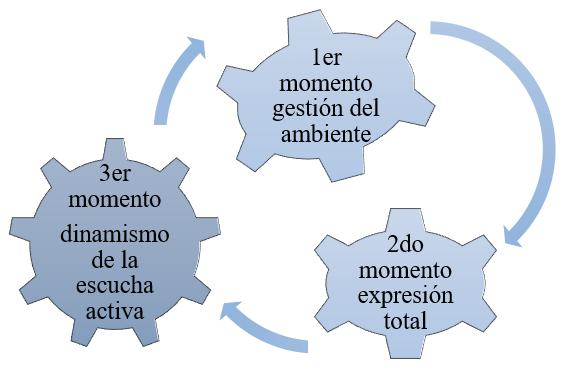 Gráfico 1. Momentos de la escucha activa. Fuente: elaboración del autor (2021)PARTICIPANTES: Padres de familia del Inicial 2 de la Unidad Educativa Fiscal Salinas RESPONSABLE: Directora de la Unidad Educativa Fiscal Salinas TIEMPO DE DURACIÓN: 45 minutos vía ZoomVALORACION DE las actividades con los docentes. Actividad 2: Artes plásticas Objetivo: Descubrir los beneficios de las artes plásticas orientadas a la primera infancia Procedimiento: Las habilidades de motricidad fina y gruesa son importantes en el desarrollo de los niños de la primera infancia, esta actividad permite profundizar en el empleo de técnicas de desarrollo motriz y con ello, potenciar las capacidades de interacción con objetos con lo cual, los niños y niñas puedan ir adquiriendo las distintas habilidades que se requieren para esa edad. Dado que lo estudiantes de educación inicial como demanda el currículo actual de educación, en donde el proceso de aprendizaje se lo dinamiza bajo un enfoque de ámbitos de aprendizajes y con ellos las distintas destrezas que tiene adquirir, para esta actividad se la ha planificado en dos momentos específicos.En un primer momento, caracterizando juntos con ellos el objeto a tratar crear, permitiendo con ello, que cada uno de los estudiantes puedan movilizar el recurso y crear el objeto con creatividad e imaginación, elementos esenciales dentro del proceso de aprendizaje.Para un segundo momento, hacer que cada estudiante pueda nombrar sus partes con el fin de que puedan ir aprendiendo a manifestar ideas y dinamizar un dialogo bajo guía, esto con el fin de poder incentivar la oralidad como mecanismo de comunicación y permitiendo ir generando confianza y seguridad en cada estudiante.PARTICIPANTES: Infantes del Inicial 2 de la Unidad Educativa Fiscal Salinas.RESPONSABLES: Docente encargada del Inicial 2 de la Unidad Educativa Salinas TIEMPO DE DURACIÓN: 45 minutos vía ZoomValoración de las actividades con los docentes. Actividad 3: Reflexión en familia Objetivo: Analizar y debatir de manera positiva sobre las acciones que se realiza en familia.Procedimiento: La reflexión permite pensar detenidamente sobre un asunto o circunstancia en particular. La familia es el pilar fundamental de la sociedad, es por ello que debe hacer todo lo posible por ser un ejemplo constante.En un primer momento, se trata de indicar a los padres mediante la plataforma WhatsApp para que junto a sus hijos reflexionen sobre un video o película determinada, el cual ellos en el seno del hogar lo analizaran en familia, determinando los aspectos positivos y negativos de la situación. El video será https://www.youtube.com/watch?v=hvNBvQdQaes En un segundo momento, se realizará una charla vía zoom en la cual cada miembro del hogar dará una opinión sobre el video que vio, responderá a preguntas como: ¿cómo influye lo que vio en su vida? ¿Qué cambios realizara en su familia para que la situación cambie o mejore a beneficio de todos? Hacer que todos los miembros del hogar participen, desde el más pequeño hasta el más grande.PARTICIPANTES: Conjunto familiar de la Unidad Educativa Fiscal Salinas RESPONSABLES: Docente encargada del Inicial 2 de la Unidad Educativa Fiscal SalinasTIEMPO DE DURACIÓN: 45 minutos vía ZoomActividad 4: Trabajar en el jardín Objetivo: Desarrollar mediante una actividad productiva con la familia, la formación de valores morales como la cooperación y el trabajo equipo a través del juego de roles de cada uno de sus miembros. Procedimiento: El trabajo en equipo permite expresar ideas y forjar lazos de unidad, de este modo se fomenta el liderazgo de cada una de las personas que conforman la familia.En una primera etapa, se creará un huerto o jardín, habrá familias que no tendrán espacio pues se adaptara maceteros o materiales reciclados con el fin de trabajar todos en la construcción de un espacio en el cual sembrara cada familia 3 cosas distintas, de este modo se potencia la paciencia y la colaboración, para que todos se organicen para reglar y cuidar las plantas. En una segunda etapa las familias deben tener evidencias a través de fotografías, grabaciones de video, entre otros de las acciones desarrolladas desde la creación del huerto o jardín hasta que las plantas que fueron sembradas hayan crecido por un periodo de dos meses. Es importantes que los padres entreguen un informe escrito sobre el proceso de creación, las actividades desarrolladas con los hijos en función del cuidado del jardín. En un tercer momento cada familia expondrá en la unidad educativa los principales resultados de su trabajo en las etapas anteriores, mostrando a través de los testimonios la importancia de la actividad para su desarrollo familiar y explicar cómo se sintieron al trabajar juntos. La docente debe, en este taller final, grabar un video donde se muestren las imágenes y los principales resultados obtenidos para compartir con el resto de padres de familia en la Unidad Educativa. PARTICIPANTES: Conjunto familiar de la Unidad Educativa Fiscal SalinasRESPONSABLES: Docente encargada del Inicial 2 de la Unidad Educativa Salinas TIEMPO DE DURACIÓN: 45 minutos vía ZoomActividad 5: Juntos creamos decoracionesObjetivo: Fomentar el dialogo, la creatividad y la unidad entre las familias de los estudiantes de la unidad educativa. Procedimiento: Los padres tienen un papel muy importante en la vida de un niño, ellos con su ejemplo deben educar a sus hijos con valores y respeto sin criticar y comparar entre ellos u otros niños, sin juzgar escuchándolos amablemente y controlando sus impulsos, de este modo que en esta actividad ambos padres deben comunicarse para crear algo único.En un primer momento la docente indicará a los padres de familia que deben crear una decoración única e irrepetible que aborde el tema “Juntos somos necesarios” Se debe explicar a los padres que la mejor decoración será la ganadora y que para ello debe constar de originalidad y ser innovadora. Es importante que los miembros de cada familia dialoguen entre sí y se pongan de acuerdo en que tipo de trabajo van a realizar cada uno de ellos y que no se repita el contenido. Esto se realizará en un plazo de una semana. Para un segundo momento los padres deberán entregar la decoración realizada a la docente del grupo escolar, la cual será evaluada por una comisión de docentes, que deben incluir a un especialista en psicología que serán los que cumplan la misión de escoger el mejor trabajo teniendo en cuenta el tema propuesto. Posteriormente se mostrarán los resultados del concurso por vía zoom y en este espacio cada familia explicará que representó para cada uno de ellos el compartir este tipo de trabajo entre los miembros que la integran. Esta actividad será trasmitida por Facebook Live, previa coordinación con los familiares. Los premios serán entregados en dicha actividad por el presidente de padres de familia de la unidad educativa. PARTICIPANTES: Padres, madres de familia de la unidad educativa fiscal Salinas, docentes, directivos y los escolares. RESPONSABLE: Directora de la Unidad Educativa Salinas TIEMPO DE DURACIÓN: 45 minutos vía Zoom.Una vez que fueron diseñadas las acciones de la estrategia educativa se realizó una consulta a docentes de la Unidad Educativa Fiscal Salinas y a los familiares de los estudiantes: participaron un total de 17 maestros y 19 grupos familiares a los cuales se les presentó la propuesta para que realizaran una valoración de pertinencia de la estrategia.En los resultados de los docentes se constata que la propuesta es pertinente porque favorece la integración de los padres en la educación de sus hijos, representado en un 47,1% y el 11,8% refiere que casi nunca se integran. Asimismo, los padres de familia reiteran que las actividades son motivadoras y que favorecen el trabajo conjunto con sus hijos en el aprendizaje. El 87% de los docentes refiere que la estrategia tiene establecida de manera coherente las etapas, que contribuye al fortalecimiento de valores en los padres y al trabajo cooperativo. Sin embargo, el 74,8% considera que se requiere de mayor tiempo de aplicación de la propuesta y que esta se sistematice para lograr un cambio conductual de manera totalizadora en las familias, más las que son consideradas de riesgo. De igual modo los padres fueron del criterio que las acciones le permitieron aprender a conducir el aprendizaje de sus hijos y apoyarlos en las tareas de la escuela. Las familias reiteran que se sienten comprometidos en la labor educativa de la escuela y que desarrollaron habilidades con el trabajo virtual. A pesar de los logros obtenidos, el 58,9% de los padres de familia plantean como limitante el acceso a internet para el desarrollo de las actividades y que no todas las familias se integran de la misma manera al proceso educativo por su formación cultural. CONCLUSIONES Ninguna familia es perfecta, pues el ser humano es imperfecto. Pero los padres quieren tener hijos con valores como la responsabilidad, la honestidad, que sea colaboradores, que aprenda de los errores y sobre todo que sean felices, son padres que deciden ser amables y firmes al mismo tiempo para lograr armonía en la tan difícil tarea de ser padres. La familia es el agente principal del sistema educativo es por ello que desde niños la función de la familia es importantes porque imparte con amor todos sus conocimientos, hay que tener paciencia en días difíciles, pues los niños con sus travesuras y ocurrencias alegran cada hogar. Una familia funcional es aquella capaz de cumplir con todas las necesidades básicas del hogar y en especial de un niño, brindándole amor, estabilidad emocional, educación de calidad como agentes principales. La familia disfuncional afecta al crecimiento emocional y cognitivo de un niño, provocando que se sienta amado y esto influye negativamente en su aprendizaje. Las estrategias realizadas con los padres de familia permitieron que entre los miembros del hogar hubiera una mejor comunicación, y que tuvieran en cuenta que cuando las discusiones surgen deberían hacerse en ausencia de los hijos.REFERENCIAS BIBLIOGRÁFICASÁlvarez, M., Becerra, M. y Meneses, F. (2004) El desarrollo social y afectivo en los niños de primer ciclo básico. Santiago de Chile: [Tesis Universidad Mayor, Facultad de Educación]Ardila, A. R. (2005) Neuropsicología de los trastornos de aprendizaje. México: el Manual Moderno. Azuara, Y., Herrera, R., Espinoza, E., Villalobos, N. y Mata, D. (2020). Asociación de tipología familiar y disfuncionalidad en familias con adolescentes de una población mexicana. Atención Primaria, 52(10), 680-689.Beavers, W. y Hampson, R. (1995). Familias exitosas: evaluación, tratamiento e intervención. Barcelona: Paidós.Cardona, Á., Valencia, E., Duque, J. y Londoño D. (2015). Construcción de los planes de vida de los jóvenes: una experiencia de investigación en la vereda. Revista de Desarrollo Humano, Educativo y Social Contemporáneo, 7(2), 90-113. http://aletheia.cinde.org.co/index.php/ALETHEIA/article/view/257/209 Congreso Nacional. (2003). Código de la niñez y adolescencia. [Archivo PDF]. https://www.registrocivil.gob.ec/wp-content/uploads/downloads/2014/01/este-es-06-C%C3%93DIGO-DE-LA-NI%C3%91EZ-Y-ADOLESCENCIA-Leyes-conexas.pdfCogollo, Z., Campo, A., Gómez, E., De Arco, O. y Ruiz, I. (2009). Asociación entre disfuncionalidad familiar y síntomas depresivos con importancia clínica en estudiantes de Cartagena, Colombia. Revista Colombiana de Psiquiatría, 38(4) 637-644. http://www.redalyc.org/articulo.oa?id=80615450005 Ecuatoriana, C. E. (2014). Iglesia Católica En Ecuador. http://www.iglesiacatolica.ec/contenido_ac.php?idC=1 Educación, M. D. (2011). Ley Orgánica de Educación Intercultural. [Archivo PDF]. https://oig.cepal.org/sites/default/files/2011_leyeducacionintercultural_ecu.pdf Esteves, A., Paredes, R., Calcina, C. y Yapuchura, C. (2020). Habilidades Sociales en adolescentes y Funcionalidad Familiar. Comunicación, 11(1), 16-27Fondo de las Naciones Unidas para la Infancia. (2020). UNICEF para cada niño. https://www.unicef.org/ecuador/s%C3%BAmate-la-respuesta-ante-el-coronavirusGuárate, A. y Hernández, C. (2018). Qué son las estrategias de enseñanza. Disponible en: https://www.magisterio.com.co/articulo/que-son-las-estrategias-de-ensenanza#:~:text=Es%20el%20conjunto%20de%20acciones,espec%C3%ADfica%2C%20seg%C3%BAn%20sea%20el%20modelo Citado el 1 de junio de 2021. Hernández, L., Cargill, N. y Gutiérrez, G. (2012). Funcionalidad familiar y conducta de riesgo en estudiantes de nivel medio superior Jonuta, Tabasco 2011. Revista Salud en tabasco, 18(1), 14-24.Hunt, J. (2007). La Familia Disfuncional, Haciendo las paces con el pasado. Hope for the heart, 7(02), 1-14.Instituto Nacional de Estadísticas y Censos INEC. (2019). Violencia de género. https://www.ecuadorencifras.gob.ec/violencia-de-genero/ Instituto Nacional de Estadísticas y Censos INEC. (2010). Censo Poblacional Ecuador. http://www.ecuadorencifras.gob.ec Mathews, R (2020). Dysfunctional Families and Their Psychological Effects. Psych Central. https://psychcentral.com/blog/dysfunctional-families-and-their-psychological-effects#1Ministerio de Educación. (2011). Ley Orgánica de Educación Intercultural. [Archivo PDF] https://oig.cepal.org/sites/default/files/2011_leyeducacionintercultural_ecu.pdfMinuchin, S., Fishman, H. C. y Etcheverry, J. L. (1984). Técnicas de terapia familiar. Barcelona: Paidós.Minuchin, S. (1996). Familia y terapia familiar. Barcelona: Gedisa.Monereo, C. (1994). otros (1994). Estrategias de enseñanza y aprendizaje.Organización de las Naciones Unidas. (2017). La ONU llama en el Día de las Familias a dedicar más tiempo a la crianza de los hijos. https://news.un.org/es/story/2017/05/1378891 Pérez, M. R. (2005). Pediatría Integral. Ed. IX. España, 673-680.Pillcorema, B. (2013). Tipos de familia estructural y la relación con sus límites. Cuenca. Universidad de Cuenca.Moyano, N., y Riaño-Hernández, D. (2013). Burnout escolar en adolescentes españoles: adaptación y validación del school burnout inventory. Ansiedad y estrés, 19(1).Schmeck (1988); Schunk (1991). Estrategias de aprendizaje, revisión teórica y conceptual. [Archivo PDF] http://www.redalyc.org/pdf/805/80531302.pdf Thompson, A., Strickland, A., Colado, P., y Carreón, M. (1998). Dirección y administración estratégicas: conceptos, casos y lecturas. McGraw-Hill.Unicef. (2019). En Ecuador, el 47% de padres aún golpea a sus hijos para disciplinarlos. PRIMICIAS: https://www.primicias.ec/noticias/sociedad/ecuador-47-padres-golpea-hijos-disciplina/ Villarroel, G., y Sánchez, X. (2002). Relación familia y escuela: un estudio comparativo en la ruralidad. Estudios pedagógicos (Valdivia), (28), 123-141.Wynne. (2010). funcionalidad familiar. Yánez, G., & Franco, R. (2013). Hogares disfuncionales y su incidencia en el comportamiento de los niños (as). Milagro, Ecuador: UNIVERSIDAD ESTATAL DE MILAGRO.Zaidat, O., & Lerner, A. (2003). El Libro Negro de Neurología. Ed Elsevier, Madrid-España. 365-367.